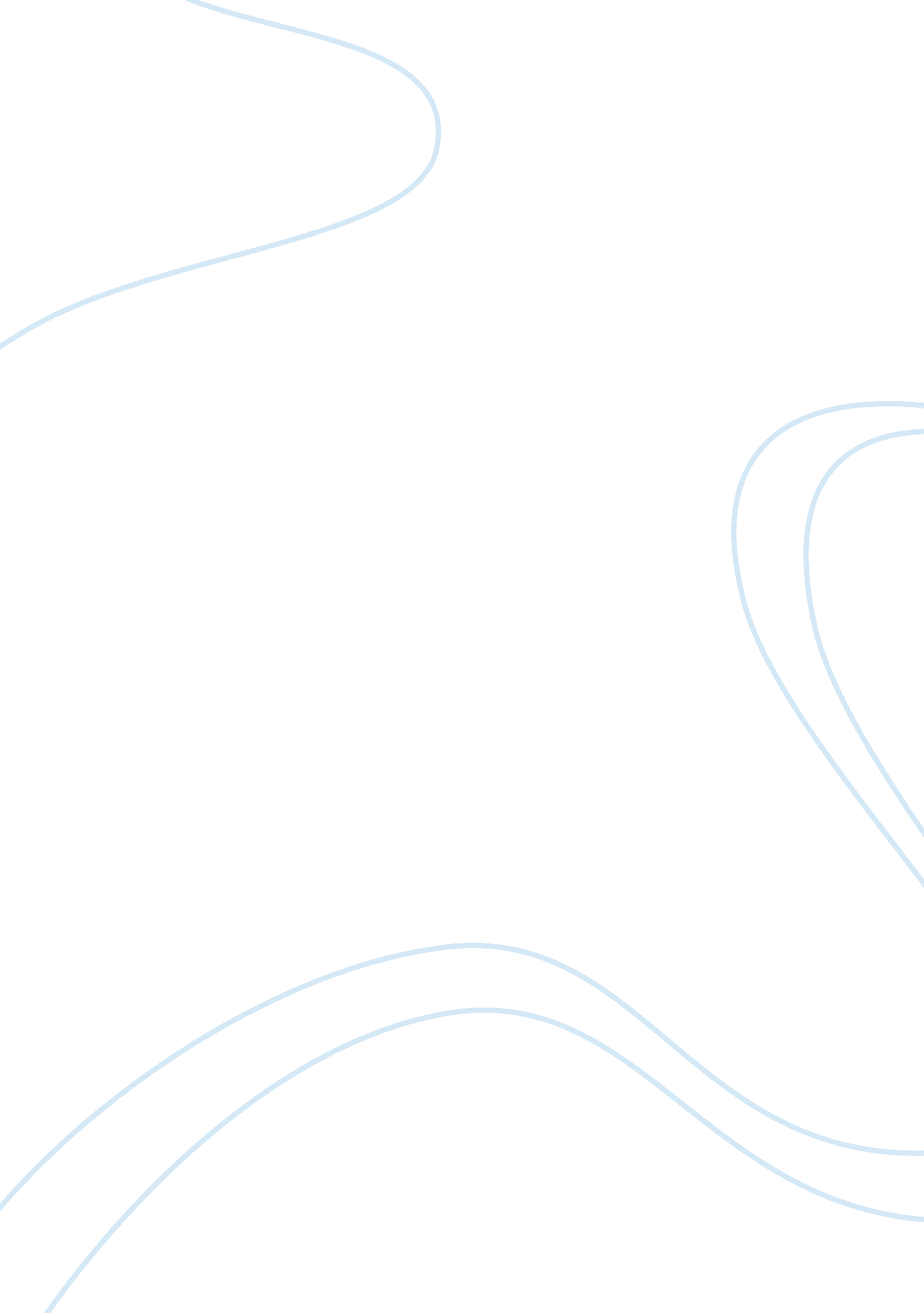 Death of a salesman by authur millerLiterature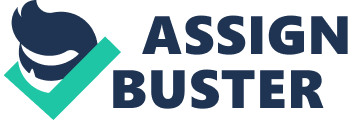 Willy Loman's eldest son, Biff Loman, is moved in two different directions by the responsibilities and pressures of his own father. Biff feels bitterness towards his father as a consequence of unacceptable affair which happened in the past. Willy continuously badgers Biff with regards to his salesman principles and attitude then, Biff starts to get unconfident and feels like he gains a figure of a loser. Biff acts in a disobedient manner to cover up his image. Biff finally identifies that he is a distinctive personality that makes mix-ups and that his father is merely the same. Once Biff finds out about Willy's affair, Biff's expectation of his own goals turned down greatly. After the affair, Willy has guiltiness and wants to turn out to be a bigger component of Biff's existence. 
Willy ponders on Biff being admired all through his childhood. But life is not essentially a pleasurable thing. Willy recognizes that he has failed in life when he senses that he has not established Biff's love. This condition is going on although Willy is just living in defiance. Biff became a leader since Willy brought him up to believe in himself as a victor. Willy has a notion that the Loman family is extraordinary. Biff emphasizes, " Pop! I'm a dime a dozen, and so are you!" This angers Willy who responded, " I am not a dime a dozen! I am Willy Loman, and you are Biff Loman!" (Arthur Miller, Death of a Salesman, Act 2). Biff began to believe his existence is a failure with no perceptible value in life. 
There are several portions of this father-son relationship that lead to Biff's self-understanding at the conclusion of the play. During his youth times, Biff values and adores Willy given that is the personality of a young child. Even if we later recognize the inaccuracy in Willy's ways, his objectives on teaching his son to be successful were purely upright. Willy provides Biff with a character because of his unnecessary praise, consequently producing Biff exceedingly conceited. 
Biff's self-motivated nature rises towards the surface since he has discarded his father's erroneous ideals and has explored for his own individuality. Alternatively, this incident acted as a defining moment for Biff and sent him on a route for binding for self-sighting. 
Unlike Happy and Willy, Biff feels obliged to look for the truth concerning himself. While his father, as well as his brother, is incapable to admit the miserable truth of their particular lives, Biff recognizes his disappointment and finally manages to face up to it. Biff's sighting that Willy has a mistress shreds him of his trust in Willy and Willy's determination for him. As a result, Willy notices Biff as an underachiever, whereas Biff distinguishes himself as being trapped inside Willy's pretentious fantasies. 